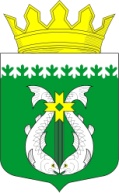 РОССИЙСКАЯ ФЕДЕРАЦИЯ РЕСПУБЛИКА  КАРЕЛИЯСОВЕТ СУОЯРВСКОГО МУНИЦИПАЛЬНОГО ОКРУГАХVI сессия                                                                                             I  созывРЕШЕНИЕ26.10.2023                                                                                                           № 213Об утверждении Положения о порядке передачи имущества,находящегося в собственности Суоярвского муниципального округав аренду и безвозмездное  пользование        С целью эффективного и рационального использования имущества, находящегося в собственности Суоярвского муниципального округа,        Совет Суоярвского муниципального округа РЕШИЛ:1. Утвердить прилагаемое Положение о порядке передачи имущества, находящегося в собственности Суоярвского муниципального округа, в аренду и безвозмездное пользование (прилагается).2. Признать утратившим силу решение Совета Суоярвского городского поселения от 17.10.2007 № 77 «Об утверждении Положения о порядке передачи имущества, находящегося в собственности Суоярвского городского поселения Республики Карелия, в аренду и безвозмездное  пользование».3. Контроль за выполнением решения возложить на администрацию Суоярвского муниципального округа.  Председатель  Совета					  Суоярвского муниципального округа                                                   Н. В.Васенина     Глава Суоярвского муниципального округа                                                                          Р. В. ПетровПриложение к решению ХVI сессии Совета Суоярвского муниципального округа I созыва № 213 от 26.10.2007г.ПОЛОЖЕНИЕо порядке передачи имущества, находящегосяв собственности Суоярвского муниципального округа, в аренду и безвозмездное пользование1. Общие положения1.1. Настоящее Положение устанавливает порядок передачи имущества (зданий, помещений, сооружений и их частей, предприятий и других имущественных комплексов, а также движимого имущества), находящегося в собственности Суоярвского муниципального округа (далее по тексту - имущество), в аренду и безвозмездное пользование.1.2. Имущество может быть передано в аренду и безвозмездное пользование юридическим или физическим лицам.2. Порядок передачи имущества в аренду2.1. Арендодателями имущества выступают:2.1.1. Администрация  Суоярвского муниципального округа (далее по тексту - Администрация);2.1.2. С согласия Администрации:2.1.2.1. Муниципальные предприятия в отношении движимого и недвижимого имущества, закрепленного за ними на праве хозяйственного ведения;2.1.2.2. Муниципальные учреждения, обладающие в соответствии с действующим законодательством полномочиями арендодателя, в отношении имущества, находящегося у них на праве оперативного управления.2.2. Для заключения договора аренды заявитель направляет заявку арендодателю.2.3. Форма заявки на получение права аренды имущества утверждается Администрацией (приложение № 1). К заявке прикладываются документы согласно приложению № 2 к Положению.Заявка, не соответствующая установленной форме и без приложения обязательных документов, рассмотрению не подлежит.2.4. Решение о передаче в аренду имущества, за исключением случаев, указанных в п.2.1.2., принимается Администрацией.При подаче на одно и то же имущество двух и более заявок Администрация принимает решение о проведении торгов на право заключения договора аренды имущества, о чём принимается соответствующее решение.Договоры аренды оформляются после выхода распоряжения о передаче в аренду имущества, листы договоров нумеруются и прошиваются. Исправления и подчистки в тексте договора не допускаются.В случае если заявитель в течение двух недель после выхода распоряжения не представил в Администрацию подписанный сторонами и заинтересованными службами договор аренды, распоряжение о предоставлении имущества в аренду отменяется.При передаче в аренду помещений (зданий) к договору аренды прилагается выписка из технического паспорта с планом расположения арендуемых помещений (поэтажными планами), которая является неотъемлемой частью договора аренды и планом прилегающей территории по обслуживанию и благоустройству.Выписка из технического паспорта оформляется органом технической инвентаризации по заказу заявителя в пределах срока для подготовки договора аренды.2.5. Согласование передачи имущества в аренду в случаях, указанных в п. 2.1.2., осуществляется Администрацией в виде предварительного утверждения перечня имущества, подлежащего передаче в аренду, и согласования подписанного сторонами договора аренды.Перечень имущества представляется в Администрацию при намерении балансодержателя передать имущество в аренду. К перечню прикладываются сведения об имуществе, состав которых устанавливается Администрацией.Утвержденный Администрацией перечень является основанием для подготовки балансодержателем договора аренды и его подписания с арендатором.Согласование договора аренды производится Администрацией в трехдневный срок с момента поступления договора.2.6. Договоры аренды, заключаемые в соответствии с настоящим Положением, подлежат учету в реестре договоров аренды.Учет договоров аренды в реестре и соответствующее уведомление арендодателя об учете договоров осуществляется в соответствии с формами, утверждаемыми Администрацией.2.7. Администрация вправе дать согласие на:- передачу имущества в субаренду;- использование арендуемого имущества по договору о совместной деятельности с иными юридическими или физическими лицами.2.8. Арендатор имеет право обратиться к арендодателю с ходатайством о передаче права аренды имущества другому юридическому или физическому лицу.3. Договор аренды имущества3.1. Примерный договор аренды утверждается распоряжением Администрации и регистрируется в установленном порядке.3.2. В договоре аренды указываются:данные, позволяющие определенно установить имущество, подлежащее передаче арендатору в качестве объекта аренды;срок аренды;счет и другие реквизиты для перечисления арендной платы;размер, сроки и порядок внесения арендной платы;порядок изменения размера арендной платы;обязанности по производству ремонта (в том числе капитального) арендуемого имущества;порядок передачи арендодателем имущества арендатору;обязанность арендатора пользоваться имуществом в соответствии с условиями договора;порядок возврата имущества после прекращения договора арендодателю в состоянии, обусловленном договором;ответственность сторон за нарушение условий договора, в том числе за неуплату или просрочку внесения арендной платы;обязанность арендатора по заключению договора аренды земельного участка, на котором расположено арендуемое имущество (при аренде объектов недвижимости);обязанность арендатора по заключению договора на оплату коммунальных услуг, технического обслуживания и других затрат по содержанию имущества;обязанность арендатора по страхованию имущества.4. Порядок определения размера арендной платы4.1. Размер арендной платы определяется согласно Методике определения уровня арендной платы за имущество, находящееся в собственности Суоярвского муниципального округа (далее - Методика) - приложение № 3.4.2. При передаче в аренду наиболее престижного и (или) экономически привлекательного имущества (определяется комиссией) размер арендной платы может устанавливаться выше рассчитываемого по Методике.4.3. Изменение размера арендной платы производится Арендодателем в соответствии с условиями договора аренды при изменении базовых составляющих Методики.Расчет размера арендной платы при этом высылается в адрес Арендатора не менее чем за 15 дней до изменения размера арендной платы.4.4. Оплата арендатором арендных платежей производится ежемесячно по пятнадцатое число текущего месяца включительно.При заключении договора не с начала текущего месяца арендная плата за этот месяц, а также за период, ему предшествовавший (если имущество фактически уже использовалось арендатором), вносится в течение 14 дней с момента подписания договора.4.5. Арендная плата от сдачи в аренду имущества муниципального округа, а также суммы неустойки (штрафных санкций) в связи с ненадлежащим исполнением договорных обязательств, за исключением случаев, предусмотренных в п. 2.1.2. настоящего Положения, подлежит перечислению в бюджет Суоярвского муниципального округа.Администратор поступлений передаёт оригиналы платежных документов, подтверждающих перечисление арендной платы на соответствующий бюджетный счет, в Администрацию для учёта.4.6. Копии платежных поручений, подтверждающих перечисление арендной платы, передаются арендатором арендодателю в трехдневный срок с момента оплаты.4.7. Расчет размера арендной платы по действующему договору аренды за имущество, переданное с согласия арендодателя в субаренду или используемое по договору о совместной деятельности с иным юридическим или физическим лицом, производится в соответствии с Методикой и с применением повышающего коэффициента 1,3.При этом расчет размера арендной платы за имущество, сданное в субаренду или используемое по договору о совместной деятельности с иным юридическим или физическим лицом, производится в соответствии с заключаемым дополнительным соглашением к договору аренды с применением соответствующего коэффициента деятельности, величина которого не может быть меньше, чем у основного арендатора.4.8. В период действия договора, а также при его расторжении затраты арендатора по выполнению капитального ремонта, неотделимых улучшений компенсации не подлежат. Неотделимые улучшения арендуемого имущества являются собственностью Суоярвского муниципального округа.4.9. При производстве капитального ремонта, неотделимых улучшений в случаях:а) передачи в аренду имущества, находящегося в неудовлетворительном техническом состоянии;б) проведения работ по устранению последствий аварий, произошедших не по вине арендатора (подтверждается актом, оформленным уполномоченным органом и согласованным с арендодателем и балансодержателем);в) проведения или участия арендатора в производстве капитального ремонта имущества Суоярвского муниципального округа, имеющего технологическую связь или неразрывно связанного с арендуемым имуществом;указанные работы выполняются за счет собственных средств арендатора.В случае производства капитального ремонта, неотделимых улучшений переданного в аренду имущества, находящегося в неудовлетворительном состоянии, или при изменении профиля его использования общая сумма снижения арендной платы не должна превышать 50% от затрат арендатора.В случае проведения работ по устранению последствий аварий, произошедших не по вине арендатора, проведения или участия арендатора в производстве капитального ремонта имущества Суоярвского муниципального округа, имеющего технологическую связь или неразрывно связанного с арендуемым имуществом, производства неотделимых улучшений, общая сумма снижения арендной платы в соответствии с решением Администрации может быть увеличена до 100% от затрат арендатора.Для покрытия затрат на выполнение капитального ремонта, неотделимых улучшений арендатору в пределах срока действия договора аренды, но не более двух лет, снижается размер ежемесячной арендной платы, что оформляется дополнительным соглашением к договору аренды. При подготовке дополнительного соглашения к договору аренды о снижении арендной платы арендатор представляет арендодателю проектно - сметную документацию, согласованную в установленном порядке Администрацией и прошедшую экспертизу в Региональном центре по ценообразованию в строительстве, и график проведения работ.Платежные документы, подтверждающие произведенные затраты, и акты приёмки выполненных работ подлежат представлению арендодателю ежемесячно до 10 числа месяца, следующего за отчетным, а также не позднее чем в месячный срок по окончании работ, предусмотренных графиком их проведения.В случае непредставления необходимой отчетной документации или невыполнения графика производства работ арендатор должен произвести перечисление в полном объеме арендной платы, установленной договором аренды и рассчитанной в соответствии с Методикой.Действие настоящего пункта распространяется исключительно на случаи передачи имущества в аренду Администрацией.5. Учет и контроль за использованием имущества, переданного в аренду5.1. Реестр всех заключенных договоров аренды имущества Суоярвского муниципального округа осуществляет уполномоченный Администрацией орган.5.2. Организации, выступающие арендодателями имущества в соответствии с пунктом 2.1.2. настоящего Положения, ежемесячно в срок до 5 числа месяца, следующего за отчётным, представляют в Администрацию информацию о поступлении арендной платы с приложением копий платежных документов.6. Особенности передачи имущества, находящегося в собственности Республики Карелия, в безвозмездное пользование6.1. Имущество передается в безвозмездное пользование по договору с Администрацией и с согласия Администрации – муниципальными предприятиями и учреждениями в отношении недвижимого и движимого имущества, закрепленного за ними на праве хозяйственного ведения или оперативного управления, в случаях, предусмотренных действующим законодательством.6.2. Все расходы по содержанию имущества, включая осуществление текущего и капитального ремонтов (неотделимых улучшений), осуществляются ссудополучателем.6.3. К договору безвозмездного пользования соответственно применяются правила, предусмотренные пунктами 2.2., 2.3., 2.5., 2.6., 3.1., 3.2. (абзацы 2, 3, 7-14), 4.8., 5.1.7. Заключительные положения7.1 Настоящее Положение обязательно для сторон при заключении, исполнении договоров аренды (безвозмездного пользования) имущества, находящегося в собственности Суоярвского муниципального округа.Приложение № 1к Положению о порядке передачи имущества,находящегося в собственности Суоярвского муниципального округа, в аренду и безвозмездное пользованиеЗАЯВЛЕНИЕна заключение договора (аренды, безвозмездного пользования) объекта имущества (движимого, недвижимого), находящегося в собственности                           Суоярвского муниципального округа«____»   ______________ 20__ г.___________________________________________________________________________,(полное наименование юридического лица, подающего заявку; ФИО и паспортные данные физического лица, подающего заявку)именуемый в дальнейшем Претендент, в лице _____________________________________________               (Ф.И.О. и должность)_____________________________________, действующего на основании ___________________________________________________________________________,принимая решение о заключении договора аренды ___________________________________________________________________________________________________________________________________________________, (далее - Объект), расположенного по адресу: ________________________________________________________________________________________________________, и предназначенного для _________________________________________________________________________________________________________________________________________________________________________________________________________ площадью _____________________, обязуюсь:соблюдать условия предоставления Объекта на праве (аренды, безвозмездного пользования), указанные в Положении о порядке передачи имущества, находящегося в собственности муниципального округа, в аренду и безвозмездное пользование и утверждённые решением № ___ от 26.10.2023 года XVI сессии  Совета Суоярвского муниципального округа I созыва, ознакомлен с указанным Положением;полностью и безоговорочно принимаю условия о передаче Объекта на праве (аренды, безвозмездного пользования), ознакомлен с проектом договора (аренды, безвозмездного пользования) имущества;заключить с администрацией Суоярвского муниципального округа договор (аренды, безвозмездного пользования) Объекта на указанных в проекте договора условиях и представить подписанный сторонами и согласованный заинтересованными службами договор не позднее 14 (четырнадцати) дней с момента выхода распоряжения о передаче имущества.Адрес и банковские реквизиты Претендента: ___________________________________________________________________________________________________________________________________________________________________________________________________________________________________________________________________________________________________.Приложения:_______________________________________________________________________;_______________________________________________________________________;_______________________________________________________________________;_______________________________________________________________________.
Подпись Претендента (его полномочного представителя) ___________________________М.П.              «____» _____________ 200__ г.Заявка принята Арендодателем:«_____» ________________ 200__ г.Приложение № 2к Положению о порядке передачи имущества,находящегося в собственности Суоярвского муниципального округа, в аренду и безвозмездное пользованиеПеречень документов, прикладываемых к заявкена получение права аренды имуществаДля юридических лиц:заверенные в установленном порядке копии учредительных документов предприятия (организации) со всеми внесенными в них на момент подачи заявки дополнениями и изменениями;копия решения либо свидетельства о регистрации лица;документ, подтверждающий полномочия лица, подписывающего договор аренды (приказ о назначении или выписка из протокола собрания учредителей, доверенность на право подписи и т.д.);информация о кодах, присвоенных предприятию Росстатом.Для частных предпринимателей и физических лиц:паспорт или другой документ, удостоверяющий личность;копия свидетельства о регистрации;документ, подтверждающий полномочия лица, подписывающего договор аренды (доверенность на право подписи и т.д.).Приложение № 3к Положению о порядке передачи имущества,находящегося в собственности Суоярвского муниципального округа, в аренду и безвозмездное пользованиеМЕТОДИКАопределения уровня арендной платы за имущество,находящееся в собственностиСуоярвского муниципального округа1. Общие положения1.1. Настоящая методика устанавливает порядок расчета арендной платы за имущество (здания, помещения, сооружения и их части, а также движимое имущество), находящееся в собственности Суоярвского муниципального округа.1.2. Арендная плата рассчитывается дифференцированно в зависимости от потребительских качеств арендуемого имущества, вида деятельности арендатора, местоположения имущества. Методикой определяется уровень годовой арендной платы. Величина ежемесячных платежей определяется как 1/12 размера годовой арендной платы.Арендная плата подлежит налогообложению в соответствии с действующими нормативными актами Российской Федерации и Республики Карелия.1.3. Арендная плата устанавливается не ниже сложившегося уровня арендной платы за данное имущество в предыдущем году.2. Определение уровня годовой арендной платы за нежилые помещенияУровень годовой арендной платы за нежилые помещения (здания, сооружения и их части) определяется по формуле:Апл = Сб * Ктз * Кк * Кд * S, где:Апл - годовая арендная плата за нежилое помещение, руб. (без учета НДС);Сб - базовая величина стоимости строительства 1 м2 общей площади помещений, руб.;Ктз - коэффициент территориальной зоны, учитывающий местоположение арендуемого помещения;Кк - коэффициент комфортности, характеризующий наличие или отсутствие в помещении электроснабжения, водоснабжения, отопления, канализации и учитывающий расположение арендуемого помещения в здании (сооружении);Кд - коэффициент деятельности, учитывающий социальную значимость и вид деятельности арендатора при использовании арендуемого имущества;S - общая площадь арендуемого нежилого помещения, м2.3. Порядок определения коэффициентов для расчета арендной платы за нежилые помещения3.1. Базовая величина стоимости строительства 1 м2 помещений устанавливается в соответствии с данными по Республике Карелия, представляемыми Министерством строительства, по состоянию на первое число квартала, в котором производится расчет.3.2. Коэффициент территориальной зоны, учитывающий местоположение арендуемого помещения, применяется из таблицы 1.Таблица 1Коэффициенты территориальной зоны – Ктз:3.3. Коэффициент комфортности, характеризующий наличие или отсутствие в помещении электроснабжения, водоснабжения, отопления, канализации, применяется из таблицы 2.Таблица 2Коэффициент комфортности – Кк:При отсутствии какого-либо элемента благоустройства (электроснабжения, холодного водоснабжения, горячего водоснабжения, канализации, центрального отопления) коэффициент благоустройства снижается на 0,05.При расчете арендной платы для предприятий общественного питания применять коэффициент комфортности Кк для первого этажа, независимо от места расположения помещения.Примечание: Считается, что водоснабжение и (или) канализация в помещении отсутствует, если персонал, работающий в нем, не имеет доступа ни к одному из мест общего пользования, оснащенных соответствующими удобствами, находящимися в здании, в котором расположено помещение.3.4. Коэффициент деятельности, учитывающий социальную значимость и вид деятельности арендатора, применяется из таблицы 3.Таблица 3Коэффициент деятельности арендатора – Кд:<*> Размер площади, предоставляемой по данному Кд, определяется исходя из расчета 6 м2 на 1 койко-место. Расчет арендной платы за дополнительные площади производится с применением Кд = 0,10.<**> Размер площади, предоставляемой по данному Кд, определяется сложением площадей административных помещений, определяемых исходя из нормы не более 9 м2 общей площади на одного работающего в помещении, и площадей производственного назначения, используемых непосредственно арендатором. Расчет арендной платы за дополнительные площади производится с применением Кд = 0,30.<***> Размер площади, предоставляемой по данному Кд, определяется исходя из нормы не более 9 м2 общей площади на одного работающего в данном помещении. Расчет арендной платы за дополнительные площади производится с применением Кд = 0,30.Коэффициент, учитывающий социальную значимость и вид деятельности арендатора, устанавливается в соответствии с видом деятельности, указанным в договоре аренды.В случаях, когда арендатор использует арендуемое имущество для осуществления нескольких отличных друг от друга видов деятельности, предусмотренных договором аренды, величина арендной платы рассчитывается с учетом соответствующих коэффициентов деятельности пропорционально стоимости (площади) имущества, используемого для каждого вида деятельности.Размер арендной платы при сдаче нежилого помещения в почасовое нерегулярное пользование без передачи в фактическое владение определяется пропорционально времени использования здания, строение, сооружения, нежилого помещения исходя из 100-процентной арендной платы за месяц при 168-часовом рабочем месяце.4. Определение уровня годовой арендной платы за движимое имуществоУровень годовой арендной платы за движимое имущество, находящееся в собственности Суоярвского муниципального округа, определяется по формуле:Аимущ = Сб * Кд * Кпопр, где:Аимущ – годовая арендная плата за движимое имущество, руб. (без учета НДС);Сб – первоначальная (восстановительная) балансовая стоимость движимого имущества, руб.;Кд – коэффициент деятельности, учитывающий социальную значимость и вид деятельности арендатора (применяется из таблицы 3);Кпопр – поправочный коэффициент, учитывающий влияние срока службы на потребительские свойства имущества (применяется из таблицы 4).Таблица 4Поправочный коэффициент,учитывающий влияние срока службы напотребительские свойства имуществаПроцент износа устанавливается по данным бухгалтерского учета на текущий год. Данные о величине износа представляются организацией, учитывающей данное имущество на балансе. При отсутствии данных износ определяется на основании норм амортизации, установленных в соответствии с действующим законодательством.5. Определение уровня годовой арендной платы за сооруженияЕсли при определении уровня арендной платы за недвижимое имущество (сооружения) нет возможности рассчитать ее в соответствии с порядком, указанным в разделе 2, то расчет ведется аналогично определению уровня годовой арендной платы за движимое имущество.6. Определение уровня годовой арендной платы за рекламное местоУровень годовой арендной платы за рекламное место определяется по формуле:Апл = Сб * Ктз *Кпл* S, где:Апл – годовая арендная плата за рекламное место, руб. (без учета НДС);Сб – базовая величина стоимости аренды 1 м2 рекламного места в год, руб., устанавливается комиссионно;Ктз – коэффициент территориальной зоны, учитывающий местоположение рекламного места, применяется из таблицы 1;Кпл – коэффициент площади предоставления  рекламного места, применяется из таблицы 5;S – общая площадь рекламного места, м2.Таблица 5Коэффициент площади предоставления рекламного места – Кпл	При определении уровня годовой платы за предоставление рекламного места должно соблюдаться следующее условие: величина платы, рассчитанная с применением Кпл, соответствующего площади предоставления рекламного места, не должна быть ниже платы, рассчитанной с применением Кпл, соответствующего максимальной площади предоставления рекламного места из предыдущего диапазона.Населенный пунктНаселенный пунктКтз1.г. Суоярви:                                     1.1.ул.Кайманова, ул.Ленина, ул. Суоярвское шоссе (до ул.Садовой), ул.Садовая, пер.Садовый, ул.Фабричная, ул.Карельская, ул.Победы:1,4 1.2.ул. Шельшакова, ул. Гагарина, ул.310-ой Стрелковой дивизии, ул. Набережная, ул.Нухи Идрисова, в районе территории Суоярвского цеха ОАО «Кондопога»:1,01.3.ул. Суоярвское шоссе (от ул. Садовой до территории ОАО «Суоярвский лесопункт»), пер.Комсомольский, ул.Октябрьская, ул.Первомайская, ул.Советская:0,91.4.микрорайон «Сувилахти», ул. Петрозаводское шоссе, в районе территории ОАО «Суоярвский лесопункт», пер.Карьерный, пер.Кайпинский, пер.Ржевский, ул.Сосновая, ул.Новосёлов, ул.Зелёная, ул.313-ой Стрелковой дивизии:0,71.5.Остальные районы города:0,62.Населённые пункты района: 2.1.Центр и территории, расположенные вдоль основных     
магистралей:0,62.2.Остальные районы населённых пунктов: 0,5Степень благоустройства1-й этаж
и вышеЦоколь, 
мансарда,
подъездПодвалНаличие электроснабжения, холодного   
и горячего водоснабжения, канализации,
центрального отопления:0,500,400,35Использование имущества, деятельность арендатораКдТорговля1. Ломбарды, ювелирные магазины:0,502. Оптовая торговля, супермаркеты:0,213. Торговля розничная:0,24. Торговля товарами для животных:0,125. Торговля товарами детского ассортимента, хлебобулочной и молочной продукцией, при условии использования не менее 70 % торговых площадей под эту продукцию:0,11Общественное питание:6. Бар в помещении дискотек:0,277. Предприятия общественного питания:- с реализацией алкогольных напитков:0,23- без реализации алкогольных напитков:0,088. Предприятия общественного питания всех форм собственности, обслуживающие детские, общеобразовательные учреждения, учреждения здравоохранения и другие организации и учреждения:0,05     Бытовые услуги населению, мастерские:9. Прокат аудио-, видеокассет:0,1510. Мастерские по ремонту ювелирных изделий:0,1511. Студия звукозаписи:0,0912. Обслуживание копировальной техники и копировально-множительные работы:0,1813. Сауны:0,1214. Ремонт контрольно-кассовых аппаратов:0,1515. Предприятия по изготовлению и реализации ритуальных принадлежностей:0,1216. Мастерские по изготовлению рекламной продукции:0,1517. Мастерские по ремонту и обслуживанию автомобилей:0,1218. Демонстрационные залы мастерских, салоны приемов заказов:0,1519. Парикмахерские, фотоателье:0,0820. Мастерские по ремонту часов, ремонту и изготовлению металлоизделий, кожгалантереи, по ремонту и пошиву обуви, одежды, головных уборов, граверные работы, по ремонту электробытовых приборов, радио- и телеаппаратуры:0,0521. Мастерские по нарезке стекла, зеркал:0,0522. Мастерские по изготовлению столярных изделий и мебели:0,0823. Комнаты отдыха для транзитных пассажиров на предприятиях транспорта:0,0824. Бани, прачечные:0,0325. Химчистки:0,0326. Пункты проката:0,0327. Прочие мастерские:0,09Образование, медицина, культура, наука, туризм:28. Экскурсионные и туристические бюро:0,2129. Аптеки, аптечные пункты: - без приготовления лекарственных препаратов:0,18- с приготовлением лекарственных препаратов:0,1530. Медицинские услуги платные, лечебно-косметологические оздоровительные центры:0,1531. Консультации и организация медицинского обследования работников промышленных предприятий:0,1532. Ветеринарные кабинеты:0,1533. Услуги по экспериментальному прогнозированию нетрадиционными методами:0,1534. Дискотеки:0,1235. Туристско-оздоровительные комплексы, гостиницы:0,1236. Дачные комплексы:0,1237. Музеи:0,1238. Стационарное медицинское обслуживание населения на платной основе:0,08<*>39. Проектные работы, лаборатории:0,0840. Обучение в кружках по интересам:0,0841. Спортивные, тренажерные залы:0,0542. Общежития:0,0543. Высшие и специальные учебные заведения, осуществляющие обучение полностью или частично на коммерческой основе, частные школы:0,0344. Театрально-зрелищные и творческие организации, союзы и их члены:0,02<**>Операции с ценными бумагами и валютой, банки, страхование, игорный бизнес:45. Банки, сберкассы, пункты обмена валюты, операции с ценными бумагами и валютой:0,4546. Казино, игорные залы:0,6047. Филиалы банков в сельской местности (за исключением таможенных пунктов):0,3048. Страхование имущества:0,3049. Залы игровых автоматов:0,45Некоммерческая деятельность:50. Органы федерального и муниципального управления:0,02<***>51. Некоммерческие организации и учреждения, финансируемые из федерального, республиканского и муниципального бюджетов:0,02<**>52. Общественные объединения, включая религиозные, общества и организации инвалидов, ветеранов, объединения профсоюзов, благотворительные общества и фонды, уставными целями которых является исключительно культурная и иная социально значимая деятельность, осуществляемая за счет благотворительной и спонсорской помощи (за исключением создаваемых ими предприятий):0,02<***>Промышленность, сельское хозяйство, транспорт, связь, средства массовой информации:53. Автозаправочные станции:0,2354. Издательства, типографии:0,1555. Пекарни:0,1556. Услуги по охране труда и технике безопасности:0,1557. Гаражи, автостоянки:0,2358. Редакции газет:0,1159. Коммерческие теле-, радиокомпании:0,1160. Транспортные услуги:0,1161. Услуги связи (за исключением почтовой):0,1162. Промышленность, строительство:0,0863. Лесопильное производство, деревообработка, изготовление сборных конструкций из древесины:0,1164. Производство изделий легкой и пищевой промышленности (за исключением производства ликеро-водочной продукции):0,0565. Организации и предприятия жилищно-коммунального хозяйства:0,0566. Производство продукции сельского хозяйства:0,0567. Услуги почтовой связи:0,0568. Редакции газет для детей и подростков:0,015Прочие:69. Прием лома черных и цветных металлов:0,3070. Административные, офисные помещения:0,3071. Центры приёма платежей за услуги сотовой связи:0,3072. Склады:0,3073. Оказание юридических и аудиторских услуг, коллегии адвокатов и иные адвокатские образования, их структурные подразделения, филиалы и представительства:0,3074. Информационно - вычислительное обслуживание, консультации по техническому и программному обеспечению:0,2675. Нотариальные конторы, сыскные и охранные бюро:0,3076. Автошколы:0,2577. Переработка вторичного сырья:0,1078. Некоммерческие организации, занимающиеся проведением экспертиз:0,06Иной вид деятельности:по решению комиссииХарактеристика имуществаКпопримущество, имеющее износ от 0 % до 50 % включительно:1,8имущество, имеющее износ от 50 % до 100 % включительно:1,2имущество, находящееся в состоянии, пригодном для использования по основному назначению и имеющее 100 % нормативный износ:0,7имущество, находящееся в аварийном состоянии, не       
пригодном для использования по основному назначению    
без проведения капитального ремонта:0,3Площадь предоставления рекламного места				КплДо 0,5 кв.м									3До 2,0 кв.м									2,5До 10,0 кв.м									2До 50,0 кв.м									1До 100,0 кв.м								0,5Свыше 100,0 кв.м								0,3